				   Case Reference No:				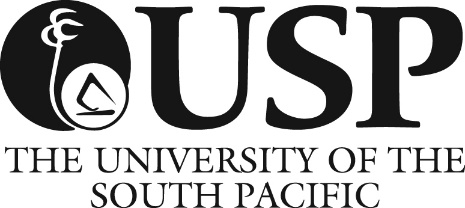      Disability Resource Centre: Voluntary Disability Disclosure Form		  	       I.	GENERAL INFORMATION	Name: …………………………			Gender: …………………………	Student ID No…………………			Nationality………………………	Date of Birth ………………….			Marital Status …………………..Sponsored OR Private Student (Please √ tick one)            	Sponsored					          Private 	If ‘Sponsored’, please provide sponsorship details:	…………………………………………………………………………………………..	Programme Details: …………………………………………………………………….	Course(s) enrolled in: …………………………………………………………………..	Mode: 		Face –to -face	Print	Contact Details:	Landline………….   Mobile………………   Email ……………………………………	Mailing Address…………………………………………………………………………	II.	DISABILITY INFORMATION	Please state the nature of your impairment? (Kindly √ tick all that apply)	……	Learning Disability	……	Attention Deficit/Hyperactive Disorder	……	Psychological Impairment	……	Visual Impairment	……	Hearing Impairment	……	Speech Impairment	……	Mobility Impairment	……	Chronic Health Disorder	……	Other (Please provide brief details)………………………………………………………IMPORTANT: Please attach current medical report by certified doctor with this disclosure form. Forms that do not have a medical report will not be processed.Please provide a brief description of the ways in which your impairment(s) may affect your ability to actively participate in any USP programmes; ANDSpecify any accommodations you may wish to request.……………………………………………………………………………………………………………………………………………………………………………………………………………………………………………………………………………………………………………………………………………………………………………………………………………………………………………………………………………………………………………………………………………………………………………………………………………………………………………………………………………………………………………………………………………………………………………………………………………………………………………………………………………………………………………………………………………………………………………………………………………………………………………………………………………………………………………………………………………………………………………………...III.	EXCHANGE OF DISABILITY INFORMATIONIn order to best meet your individual needs and provide reasonable accommodations, we request your permission to share and/or discuss any documentation that you will submit with the following persons (Please circle ‘Y’ for ‘Yes’ and ‘N’ for ‘No’):Your parents and/or guardians									Your sponsors (if applicable)							Your doctor, counselor/psychologist or other qualified professionals			Selected USP faculty and staff						IV.	DISABILITY AWARENESS AND ADVOCACY	The Disability Resource Centre seeks to enhance advocacy and raise awareness on disability inclusiveness at USP. We request your permission to share your story through interviews, news articles, facebook, twitter, photographs, brochures, banners, posters and other resource and/or publicity materials. (Please √ tick your response).Student Signature ………………………….		Date…………………………….  